 			Pharmacy Price List (PPL)		          Updated 03/01/2019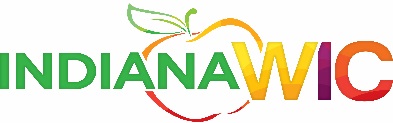 Instructions:Complete all sections of the Pharmacy Price List (PPL) for all relevant WIC authorized nutritionals in the following pages.If you have questions, explanations, or comments, please provide these in the space on the last page.Email the completed PPL document and Vendor Application to WICVendorMail@isdh.in.gov.Pharmacy WIC Minimum Stock Requirements6- 8.1 or 12.1 oz. Gerber Good Start Gentle concentrate10-12.7 oz. Gerber Good Start Gentle powder5-12.4 oz. Gerber Good Start Soothe powder 5-12.9 oz. Gerber Good Start Soy powderCan you obtain any of the items on the WIC formulary list located at http://www.in.gov/isdh/files/Indiana_WICFormulary.pdf within 2 working days? 	  Yes     NoCONTRACT FORMULA (*Indicates required formulas for all pharmacies)SPECIAL FORMULAPharmacies must list prices for ALL FORMULAS ON THIS PAGE.This is not a complete list of all special formulas.  Please see the complete list at wic.in.gov.In accordance with Federal civil rights law and U.S. Department of Agriculture (USDA) civil rights regulations and policies, the USDA, its Agencies, offices, and employees, and institutions participating in or administering USDA programs are prohibited from discriminating based on race, color, national origin, sex, disability, age, or reprisal or retaliation for prior civil rights activity in any program or activity conducted or funded by USDA.  Persons with disabilities who require alternative means of communication for program information (e.g. Braille, large print, audiotape, American Sign Language, etc.), should contact the Agency (State or local) where they applied for benefits.  Individuals who are deaf, hard of hearing or have speech disabilities may contact USDA through the Federal Relay Service at (800) 877-8339.  Additionally, program information may be made available in languages other than English. To file a program complaint of discrimination, complete the USDA Program Discrimination Complaint Form, (AD-3027) found online at: http://www.ascr.usda.gov/complaint_filing_cust.html, and at any USDA office, or write a letter addressed to USDA and provide in the letter all of the information requested in the form. To request a copy of the complaint form, call (866) 632-9992. Submit your completed form or letter to USDA by: -1 mail: U.S. Department of Agriculture	  Office of the Assistant Secretary for Civil Rights	  1400 Independence Avenue, SW	  Washington, D.C. 20250-9410;-2 fax: (202) 690-7442; or-3 email: program.intake@usda.gov.USDA is an equal opportunity provider and employer.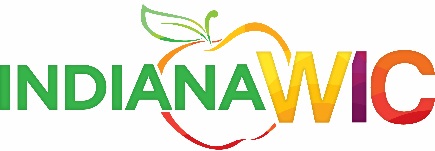 Explanations and comments:Store NamePhone NumberEmailCountyStore AddressCityStateZip CodeName of Person Completing this PPLName of Person Completing this PPLName of Person Completing this PPLName of Person Completing this PPLPowderPriceReady to Feed (RTF)PriceLiquid ConcentratePriceGerber Good Start Gentle*12.7 oz.8.45 oz. 4-Pack*8.1 or 12.1 oz.Gerber Good Start Soothe*12.4 oz.Gerber Good Start Soy*12.9 oz.8.45 oz. 4-Pack12.1 oz.PowderPowderReady to Feed (RTF)Ready to Feed (RTF)Liquid ConcentrateLiquid ConcentrateCaseCaseSize (UPC)PriceSize (UPC)PriceSize (UPC)PriceSize (UPC)PriceBoost (any flavor)8 oz. 6-Pack (041679674000)Boost Kid Essentials 1.0 Cal (any flavor)8.25 oz. 4-Pack (041679950968)EleCare for Infants w/ DHA & ARA14.1 oz. (070074535111)Enfamil Nutramigen w/ Enflora12.6 oz. (300871239418)Enfamil NutramigenQuart (300870499011)13 oz. (300870498014)Enfamil EnfaCare/ Enfacare NeuroPro12.8 oz. (300875122082)8 oz. 6-Pack (300875102985)2 oz./48/case (300875122051)Ensure (any flavor)8 oz. 6-Pack (070074407111)Neocate Infant w/DHA & ARA14.1 oz. (749735025956)Neocate Jr (any flavor)14.1 oz. (749735017906)Pediasure Grow & Gain (any flavor)8 oz. 6-Pack (070074580500)Pediasure Grow & Gain w/ Fiber (any flavor)8 oz. 6-Pack (070074580623)Pediasure 1.5 Cal (any flavor)8 oz./24/case (070074564098)Pediasure Peptide 1.0 Cal (any flavor)8 oz./24/case (070074564111)Similac Expert Care Alimentum12.1 oz. (070074647128)Quart (070074575131)Similac Expert Care NeoSure16 oz. (070074574318)	Quart (070074574561)